Unit 3 – Pythagorean Relationships3.5 Applications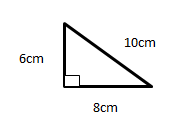 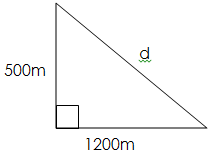 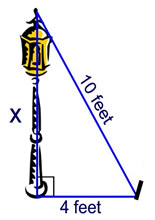 